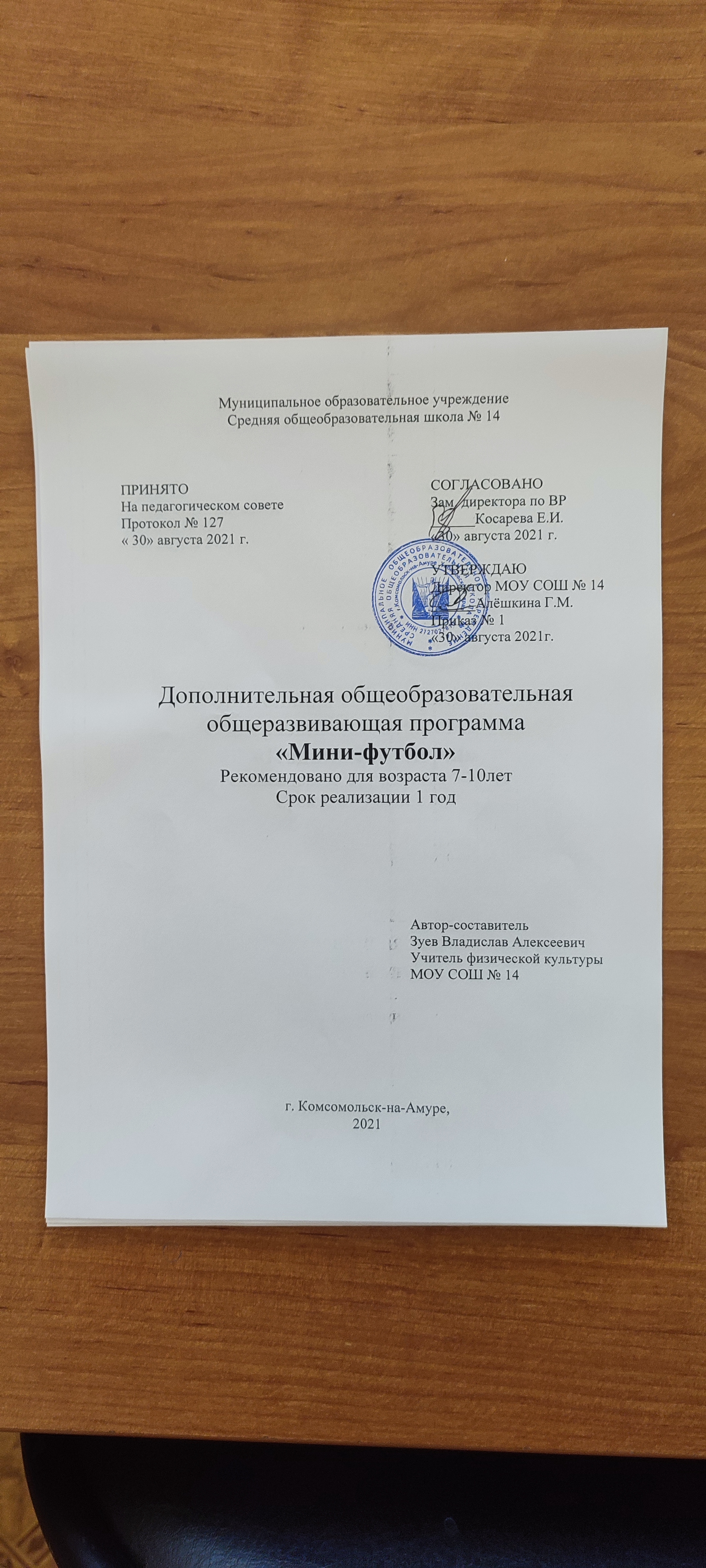 Пояснительная запискаРабочая программа «Мини-футбол» для групп 1-4 класса направлена на содействие улучшению здоровья учащихся и на этой основе обеспечения нормального физического развития растущего организма и разностороннюю физическую подготовленность. Приобретение учащимися необходимых знаний, умений, навыков для самостоятельного использования физических упражнений, закаливающих средств и гигиенических требований с целью поддержания высокой работоспособности во всех периодах жизни, а также воспитания навыков для самостоятельных занятий и умения вести здоровый образ жизни. Развивать физические качества, необходимые для овладения игрой мини-футбол,	придерживаться принципов гармоничности, оздоровительной направленности учебного процесса.Данная программа направлена на привитие учащимися умения правильно выполнять основные технические приемы и тактические действия, обеспечение разносторонней физической подготовки.АктуальностьВажнейшее место в педагогическом процессе занимают программы, методы, средства	физической культуры. Разнообразие физических упражнений,	подвижных и спортивных игр, проведение эстафет, соревнований и использование их в работе с детьми и подростками, позволяет значительно расширить диапазон их знаний, умений, навыков по учебной дисциплине;	повысить работоспособность,	способствовать успешной социальной адаптации в обществе.Цели и задачиКаждое занятие физической культуры должно иметь ясную целевую направленность, конкретные и четкие педагогические задачи, которые определяют его содержание, выбор методов, средств обучения и воспитания, способов организации учащихся.Обучение школьников игре в мини-футболпедагогический процесс, направленный на укрепление здоровья занимающихся, развитие их физических качеств и освоение технико- тактических приемов игры.Цели:Оздоровление детей средствами специальной и общефизической подготовки.Формирование физических навыков в процессе занятий футбола и мини- футбола.Приобретение желания к систематическим занятиям физическими упражнениями.Данная программа направлена на привитие учащимся умения правильно выполнять основные технические приемы и тактические действия, обеспечение разносторонней физической подготовки. Программа призвана подготовить детей к сдаче учебных нормативов по физической и технической подготовке в соответствии с их возрастом, сообщить элементарные теоретические сведения.Задачи:Закаливание детей;Содействие гармоничному развитию личности;Содействие воспитанию нравственных и волевых качеств у учащихся; 4.Привитие навыков здорового образа жизни;Воспитание потребности и умения самостоятельно заниматься физическими упражнениями;Обучение двигательным навыкам и умениям;Приобретение теоретических знаний в области физической культуры и спорта, в том числе мини-футбола;Развитие двигательных умений и навыков;Умения выполнять технические приемы мини-футбола в соответствии с возрастом;Игра в мини-футбол с применением изученных тактических приемов.Отличительные особенности данной дополнительной образовательной программы:укрепление здоровья;развитие коммуникативных компетенций.Организация работы Направленность программы – спортивно-оздоровительная. Количество обучающихся: 15Возраст детей – 7-11 летСроки реализации программы – один год. Форма обучения - групповая.Режим занятий – 3,50 час в неделю.Прогнозируемые результаты:Умения:Занятия будут иметь оздоровительный эффект.Дети овладеют техническими приемами и тактическими взаимодействиями, научатся играть в мини-футбол.Улучшение результатов тестирования в конце учебного года по основным силовым показателям.Прирост физических показателейК концу годаУчащиеся должны знать и иметь представление:1.об особенностях зарождения, истории мини-футбола; 2.о физических качествах и правилах их тестирования;основы личной гигиены, причины травматизма при занятиях мини- футболом и правила его предупреждения;основы судейства игры мини-футбол.Учащиеся должны уметь:1.выполнять по физической подготовке в соответствии с возрастом; 2.владеть тактико-техническими приемами мини-футбола;уметь организовать самостоятельные занятия мини-футболом, а также, с группой товарищей;организовывать и проводить соревнования по мини-футболу в классе, во дворе, в оздоровительном лагере и другое.Содержание программыТребования к занятиям: обеспечение индивидуального подхода к учащимся с учетом их физического развития,	двигательной работоспособности, достижение высокой моторной плотности. При организации занятий по мини футболу следует строго соблюдать установленные санитарно-гигиенические требования, правила безопасности занятий.Занятия состоят из теоретической и практической частей, но чаще бывают полностью практическими, направленными на отработку тех или иных приемов, специальных упражнений, техники, тактики. Это обусловлено спортивно-оздоровительной направленностью курса.Процесс формирования знаний, умений и навыков неразрывно связан с задачей развития умственных физических способностей учащихся.Основная задача подготовительного периода — подготовить команду к успешному выступлению в предстоящих соревнованиях. В ходе занятий проводится комплектование игроков в состав команды, отрабатываются новые приемы техники и	тактики, которые намечается применять в соревновательном периоде.На первом этапе подготовительного периода основное внимание уделяется ОФП и СИФ. ОФП и СФП на данном этапе отводится около 60- 65%времени от каждого занятия; технической подготовке —25-30% и тактической подготовке — 10-15% времени.Основные средства подготовки: ОРУ без предметов, с предметами и на снарядах, ходьба, бег, футбол. Этап предсоревновательные подготовки ставит своей задачей приобретение спортивной формы. На этом этапе проходит совершенствование специальной физической и технической подготовки, налаживание тактических взаимодействий против различных систем нападения и защиты.Основные средства подготовки данного периода: специальные комбинированные упражнения, приближенные к условиям соревнований, учебно-тренировочные двусторонние игры.На третьем этапе подготовительного периода тактическая подготовка занимает 50-55% времени. На техническую подготовку отводится 30-35%, а на физическую — 1-15% времени.Соревновательный период начинается с участия команд в официальных календарных соревнованиях.Основная задача данного периода — успешное участие в соревнованиях.Особое внимание уделяется совершенствованию технического и тактического мастерства игроков.Основные средства: специальные упражнения для развития физических качеств,приближенных к игровой обстановке, упражнения в тактических действиях— индивидуальных, групповых, командных.Основной задачей переходного периода является поддержание достигнутого уровня общей и специальной физической подготовленности, постепенное снижение нагрузки и планомерный переход к занятиям и упражнениям из других видов спорта.Основными средствами данного периода являются упражнения общей и специальной физической подготовленности небольшой интенсивностью, упражнения общей и специальной физической подготовленности с небольшой интенсивностью, упражнения по нормативам, прогулки, походы.Продолжительность каждого периода и этапа подготовки изменяетсяв зависимости от календаря соревнований,	условий занятий и подготовленности обучающихся.Материал программы дается в четырех разделах: основы знаний, основы физической подготовки (ОРУ), специальная подготовка и примерные показатели физической подготовленности.Занятия необходимо строить так, чтобы учащиеся сами находили нужные решения. При этом следует акцентировать внимание учащихся на своих индивидуальных особенностях и возможностях, методах, способах достижения поставленной цели.Основная форма – учебно-тренировочное занятие, наряду с ней используются теоретические занятия, урок-игра, соревнования.На занятиях используются три формы организации познавательной деятельности учащихся –фронтальная, индивидуальная и групповая.Самоконтроль в подготовкеСамоконтроль играет в подготовке юных футболистов важную роль. Для самоконтроля предлагается несколько простых и доступных для занимающихся самонаблюдений за своим физическим развитием и состоянием здоровья. Их цель – сохранение спортивной работоспособности и совершенствование подготовленности юных футболистов.	Комплекс достаточно простых методов самонаблюдения дает возможность получить субъективные и объективные данные. Рекомендуется ежедневно учитывать самочувствие, желание выполнять тренировочные и соревновательные нагрузки, длительность ощущения усталости после них, характер сна, аппетит,	сердцебиение,	различного характера боли.	Непременным условиемсамоконтроля является обязательность и постоянство самонаблюдений, их систематичность, а также анализ показателей, проводимый совместно с учителем и врачом.Методическое обеспечениеЗанятия характеризуются сочетанием разнообразных методов обучения: 1.Словесные (рассказ, объяснение, беседа)2.Наблюдение 3.Круговая тренировка 4.Репродуктивный 5.Игры, соревнованияВыполнения заданий по образцуНаглядные методы (демонстрация, показ)Формы контроля:сдача нормативов;результативность товарищеских игр и соревнований.Техническое обеспечение программы:Спортивный залДидактические материалы: футбольные мячи, стойки, свисток, футбольные ворота.Методические материалы: таблицы, учебные карточки, учебники по физическойкультуре, протоколы.Календарно-тематический  пландля секции мини-футбол на 2018-2019 учебный год.№ урокаТемазанятияЭлементысодержанияКоличес твочасов1Правила1.Размеры площадки2.Основные ошибки 3.Техника безопасности 4.Правила игры12Техника ведения остановки и отбора мяча. Техника ударов по мячуОбучение ведению мяча по прямой средней частью подъёма.Обучение остановке мяча подошвой в процессе веденияОбучение ударам средней частью подъёма.Играбезвратарей.23-4Техника ведения остановки и отбора мяча. Техника ударов по мячуСовершенствование ведения мяча по прямой средней частью подъёма.Совершенствование остановке мяча подошвой в процессе веденияСовершенствование ударов средней частью подъёма.Обучение ударам внутренней частью подошвы.Играбезвратарей.45Техника ведения остановки и отбора мяча. Техника ударов по мячуОбучение обманному движению на удар с уходом влево или вправо на месте и в движении.Обучение отбору мяча с выбыванием. 3.Обучение отбору мяча с выпадом.4.Играбезвратарей.26Техника ведения остановки и отбора мяча. Техникаударов по мячу1.Совершенствование отбора мяча с выпадом. 2.Обучениеотборамячаподкатом.3.Обучениеударувнутреннейсторонойстопы 4.Обучениеостановкевнутреннейсторонойстопы25.Игра без вратарей7Техника игры вратаряОбучение основной стойке в воротах на месте и в движении (приставными шагами, скрестным шагом, прыжком)Обучение приёму мяча, катящегося навстречу. 3.Обучение броску мяча на точность4.Игра с вратарями28Техника игры вратаряОбучение приему мяча, летящего навстречу и в сторону на высоте груди и живота.Обучение отбиванию высоколетящего мяча кулаками.Совершенствование приёма мяча снизу двумя руками над собой и на сетку.Игра с вратарями29-11Определениеуровня скоростно- силовой под.1.Бег 30 м. 2.Прыжок в длину.3.Метание 5 теннисных мячей на точность. 4.Бег 200 м.5.Удар футбольног омяча. 6.Выбрасывание футбольного мячаПреодоление спортивно-технической полосы, включающей ведение мяча 10 м, обводку трёх стоек на отрезке 12 м и удар в цель (2,5 х 1,2 м) с 6 м.Игра с вратарями612Развитиескоростно-силовых качеств. Техника ведения, остановки и отбора мяча.Техникаударовпомячу.Обучение ведению мяча серединой подъёма с остановкой его подошвой во время ведения.Встречная эстафета с ведением мяча. 3.Подвижнаяигра с элементами футбола 4.Игра с вратарями213Развитиескоростно-силовых качеств. Техника ведения, остановки и отбора мяча.Техникаударовпомячу.1.Обучение ударам средней частью подъёма. 2.Совершенствование остановки мяча подошвой. 3.Подвижная игра с элементами футбола.214Развитиескоростно-силовых качеств. Техника ведения, остановки и отбора мяча.Техника ударов помячу.Обучение ударам средней частью подъёма по неподвижному мячу.Совершенствование остановки мяча подошвой. 3.Игра с вратарями215Развитиескоростно-силовыхСовершенствование ударов средней частью подъёма по неподвижному мячу.Подвижная игра с элементами футбола.2качеств. Техника ведения, остановки и отбора мяча.Техника ударов помячу.3.Учебная игра.16Развитиескоростно-силовых качеств. Техника ведения, остановки и отбора мяча.Техника ударов помячу.Обучение ударам внутренней частью подъёма по неподвижному и катящемуся мячу.Преодоление спортивно-технической полосы, включающей ведение мяча 10 м, обводку трёх стоек на отрезке 12 м и удар в ворота с 6 м.Игра с вратарями217Развитиескоростно-силовых качеств. Техника ведения, остановки и отбора мяча.Техника ударов помячу.Совершенствованию ударов внутренней частью подъёма по неподвижному и катящемуся мячу.Подвижная игра с элементами футбола. 3.Игра с вратарями.218Развитиескоростно-силовых качеств. Техника ведения, остановки и отбора мяча.Техника ударов помячу.Обучение выбиванию мяча носком у партнёра, ведущего мяч сбоку.Обучение отбору мяча выпадом у партнёра, ведущего мяч навстречу.Игра с вратарями219Развитиескоростно-силовых качеств. Техника ведения, остановки и отбора мяча.Техника ударов помячу.Обучение ведению мяча внутренней стороной стопы с остановкой по зрительному сигналу.Обучение ведению мяча зигзагами. 3.Подвижная игра с элементами футбола. 4.Учебная игра.220Развитиескоростно-силовых качеств. Техника ведения, остановки и отбора мяча.Техника ударовпомячу.Совершенствование ведения мяча внутренней стороной с остановкой по зрительному сигналу.Ведение мяча 10 м, обводку трёх стоек на отрезке 12 м удар внутренней частью подъёма в цель.Учебная игра.221Развитиескоростно-силовых качеств. Техника ведения, остановки и отбора мяча.Техника ударов поСовершенствование ведения мяча внутренней стороной стопы попеременно правой и левой ногой.Совершенствование ведения мяча внутренней стороны стопы с обводкой трёх стоек и завершающим ударом.Учебная игра2мячу.22Развитиескоростно-силовых качеств. Техника ведения, остановки и отбора мяча.Техника ударов помячу.Обучение ударам по воротам внутренней частью подъёма по катящемуся и прыгающему навстречу мячу спереди и сбокуУчебная игра223Развитиескоростно-силовых качеств. Техника ведения, остановки и отбора мяча.Техника ударов помячу.1.Обучение ударам внутренней стороной стопы. 2.Обучение остановкам и передачам внутреннейстороной стопы.Подвижная игра с элементами футболаУчебная игра.224Развитиескоростно-силовых качеств. Техника ведения, остановки и отбора мяча.Техника ударов помячу.Обучение ударам головой по подвешенному мячу.Обучение ударам головой по подбрасываемому под собой мячу.Обучение вбрасыванию мяча. 4.Учебнаяи гра.225Развитиескоростно-силовых качеств. Техника ведения, остановки и отбора мяча.Техника ударов помячу.1.Совершенствование отбора мяча выпадом. 2.Совершенствование отбора мяча подкатом 3.Учебная игра.226Развитиескоростно-силовых качеств. Техника ведения, остановки и отбора мяча.Техника ударов помячу.Совершенствование передачи и остановки мяча внутренней стороной стопы в парах на месте и в движенииПодвижная игра с элементами футбола. 3.Учебная игра.227Развитиескоростно-силовых качеств. Техника ведения, остановки и отбора мяча.Техника ударов по мячу.Совершенствование ведения мяча внутренней стороной стопы с обводкой трёх стоек и завершающим ударом внутренней стороной стопы в цель.Совершенствование передачи и остановки мяча внутренней стороной стопы в движении.Обучение ведению мяча внутренней стороной стопы и обводке стойки и передаче внутренней стороной стопы партнёру для завершающего удара по воротам внутренней частью подъёма.Учебная игра228Развитиебыстроты. Техника ведения остановки и отбора мяча.Техника ударов по мячу.Обучение ведению мяча зигзагами, чередуятолчки внутренней стороной стопы левой и правой ног.Совершенствование ведения мяча с обводкой трёх стоек и завершающим ударом внутренней частью подъёма в цель.Учебная игра.229Развитиебыстроты. Техника ведения остановки и отбора мяча.Техника ударов по мячу.Совершенствование ведения мяча средней частью подъёма и остановки подошвой по зрительному сигналу.Обучение удару средней частью подъёма по неподвижному мячу.Обучение удару средней частью подъёма в цель после ведения мяча.Подвижная игра с элементами футбола.230Развитиебыстроты. Техника ведения остановки и отбора мяча.Техникаударовпомячу.Совершенствование удара средней частью подъёма в цель.Подвижная игра с элементами футбола. 3.Учебнаяигра.231Развитиебыстроты. Техника ведения остановки и отбора мяча.Техника ударов помячу.Совершенствование ударов головой по подвешенному и подброшенному над собой мячу.Совершенствование ударов головой по мячу после вбрасывания партнёром.Подвижная игра с элементами футбола.232Развитиебыстроты. Техника ведения остановки и отбора мяча.Техника ударов по мячу.Обучение замаху правой ногой влево над неподвижным мячом с последующим переносом за мяч.Обучение замаху правой ногой влево над неподвижным мячом, последующему переносу за мяч, толчку мяча вправо внешней частью подъёма и продвижению за мячом.Учебная игра233Развитиебыстроты. Техника ведения остановки и отбора мяча.Техника ударов по мячу.Совершенствование передачи и остановки мяча внутренней стороной стопы в парах с продвижением.Подвижная игра с элементами футбола. 3.Совершенствование ударов средней частьюподъёма по катящемуся навстречу мячу.4.Учебная игра234Развитиебыстроты. Техника ведения остановки и отбора мяча.Техника ударов поСовершенствование передачи и остановки мяча внутренней стороной стопы в парах на месте и в движении.Подвижная игра с элементами футболаУчебная игра.мячу.